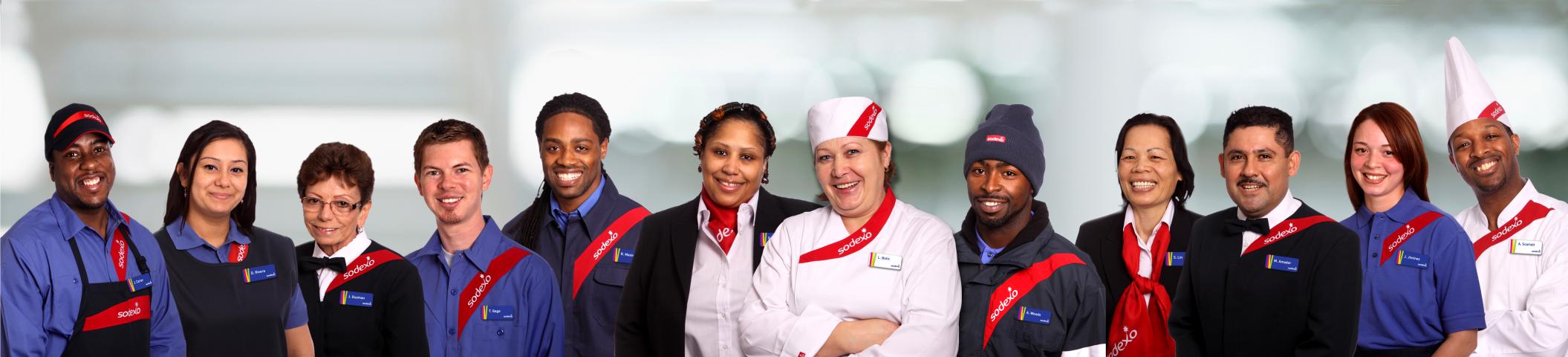 Sodexo is hiring Food Service Workers and Cooks to proudly serve the students of Red Cloud Indian School!Apply online here: https://external-careers-frontlinesodexo.icims.com/jobs/search?ss=1&searchKeyword=red+cloud&searchRelation=keyword_allFor questions regarding the application process or to follow up on the status of an application, please feel free to contact:Maria MartinezHR Assistant/Frontline RecruiterMaria.Martinez@sodexo.com(469)-805-4265